Posttraumatic Stress Symptomatology and Abnormal Neural Respondingduring Emotion Regulation Under Cognitive Demands: Mediating Effects of PersonalitySupplemental MaterialsTask PerformanceBehavioral performance was assessed with a d-prime signal detection metric and reaction times. D-prime was selected for signal detection because hit and false alarm rates are jointly influenced by a subject’s sensitivity for signal vs. noise differentiation and their individual response biases (Stanislaw and Todorov, 1999). D-prime was computed from the following formula:D-prime = Φ-1 (H) – Φ-1 (F)Where Φ-1 (Inverse Phi) is a function that treats the response rates as probabilities and converts them into z-scores, and H is the hit rate, while F is the false alarm rate. Higher D-prime represents increased performance for detecting targets among non-targets. Reaction times (RT) were recorded during trials with correct identification of targets (i.e., hits). Responses occurring less than 150 ms after trial onset were excluded. Mean d-prime and RT were computed under each experimental condition. Given that RT typically exhibits positive skew (Tamm et al., 2012) , mean RTs were log-transformed. Both D-prime and log mean RT were then z-standardized before being input into models.Task performance was assessed with a mixed-effects multilevel path model in Mplus 6. Participants were analyzed at level two with behavioral performance for each of the four task conditions nested at level one. Estimates were produced predicting d-prime and log RT for each of the 0-back neutral, 2-back neutral, 0-back combat, 2-back combat blocks. To create a 2-by-2 factorial design, dummy variables were created for a cognitive load factor (0 = 0-back, 1 = 2-back) and an affect factor (0 = neutral, 1 = combat). Consequently, the 0-back neutral condition was included as the model intercept (β0) with additional fixed effects of cognitive load (β1), affect (β2), and cognitive load-by-affect (β3). Individual variance components were also included by estimating random effects (intercept and slopes) for each of the predictors in the model.Beta coefficients for the task performance model are displayed in Table S1, with fuller statistical details provided in Table S3. There was a significant cognitive load-by-affect interaction predicting d-prime (β = -0.471, p = .001) and log RT (β = -0.230, p = .001). Simple effects analysis via the re-estimation of effects at each level of cognitive load revealed that the affect manipulation predicted no effects on d-prime (p = 0.310) but slower RTs (β = 0.357, SE = 0.073, p < 0.001, 95% CI = [0.213, 0.501]) absent cognitive load, but predicted decreases in d-prime (β = -0.298, SE = 0.094, p = 0.002, 95% CI = [-0.482, -0.114]) and no effects on RT (p = 0.291) under cognitive load. There were also main effects of cognitive load that predicted significantly decreased d-prime (β = -0.504, p <.001) and slower RT (β = 0.471, p < .001).A follow-up moderation model examined how PTSS and bmTBI moderated these effects. Fixed effects from the task performance model were included. Z-standardized CAPS total severity scores (PTSS), MN-BEST blast severity (bmTBI), and their interaction were also included as independent predictors and moderators of those fixed effects. There were no significant interaction effects between PTSS and bmTBI severity, or between PTSS or bmTBI severity and the cognitive load-by-affect predictor for d-prime. Therefore, terms for PTSS-by-bMTBI severity and PTSS and bmTBI severity pathways moderating the cognitive load * affect interaction on RT were removed and re-estimated.Beta coefficients for this performance moderation model are displayed in Table S2, with fuller statistical details provided in Table S3. Results suggest that increases in PTSS predicted decreased d-prime in the 0-back neutral condition (β = -0.467	, p = .049) and slower RTs under the affect manipulation (β = 0.133, p = .018). PTSS also moderated the cognitive load-by-affect interaction on d-prime. Simple effects analysis via the re-estimation of effects at each level of cognitive load revealed that PTSS predicted decreased d-prime in the neutral condition absent cognitive load (β = -0.459, SE = 0.193, p = 0.017, 95% CI = [-0.838, -0.081]), but was not significantly associated with d-prime in the neutral condition under cognitive load (p = 0.809). BmTBI exhibited no significant moderation on performance indices.Note: Standardized beta values are displayed. RT = Reaction Time. †p < .10, *p < .05, **p < .01, ***p < .001.Note: Standardized beta values are displayed. RT = Reaction Time. †p < .10, *p < .05, **p < .01, ***p < .001.Table S3. Statistical details of task effects on performance indices and their moderation by PTSS and bmTBINote: Predictors were z-scored prior to inclusion in the model. P-values shown here are not corrected for multiple comparisons. †p < .10. *p < .05. **p < .01. ***p < .001.PSY-5-RF Scales as Mediators (Model S3)When PSY-5-RF scales were inserted as mediators for Model S3, there was no evidence for moderation of cognitive load-by-affect effects. Therefore, Model S3 was re-estimated after the mediational paths to the cognitive load-by-affect effects were removed. PTSS severity (Table S8) was independently associated with elevated Introversion/Low Positive Emotionality (INTR-r; β = 0.412, p < .001), Aggressiveness (AGGR-r; β = 0.202, p = .045), and Negative Emotionality/Neuroticism (NEGE-r β = 0.375, p < .001) scores, and greater bmTBI severity (Table S9) was independently associated with lower INTR-r scores (β = -0.223, p = .006).After including the PSY-5-RF scales, the direct association between PTSS and vmPFC-sgACC activity in the 0-back neutral image condition was no longer significant (p = .073). However, PTSS remained associated with blunted bilateral amygdalar activity during 0-back neutral image trials (left: β = -0.210, p = .019; right: β = -0.283, p = .001). Also, PTSS remained associated with greater bilateral amygdalar activity (left: β = 0.194, p = .011; right: β = 0.304, p < .001) and attenuated right dlPFC (β = -0.150, p = .023) activity under cognitive load. The statistical details of all C’ paths from PTSS can be found in Table S12. BmTBI severity remained associated with decreased bilateral amygdalar activity under the affect manipulation (left: β = -0.213, p = .004; right: β = -0.225, p < .001).When controlling for PTSS (and bmTBI), greater INTR-r scores were associated with more deactivation within bilateral amygdala under cognitive load (left: β = 0.221, p = .003; right: β = 0.228, p = .008). Also, greater Psychoticism (PSYC-r) scores were associated with decreased vmPFC-sgACC activity in the 0-back neutral condition (β = -0.155, p = .027). Beta-coefficients for all B-paths can be found in Table S10 and their statistical details can be found in Table S11. Significant indirect effects were found from PTSS through INTR-r, which was consistent with partial mediated moderation of bilateral amygdalar task effects under cognitive load (left: β = 0.091, p = .022; right: β = 0.094, p = .023). INTR-r was also found to be a significant indirect-only mediator of bmTBI severity moderation of bilateral amygdalar activity under cognitive load (left: β = -0.049, p = .042; right: β = -0.051, p = .038). There was no evidence of additional PSY-5-RF indirect effects from PTSS or bmTBI. The statistical details of all indirect paths can be found in Table S12 for PTSS and Table S13 for bmTBI.Note: Standardized beta values are displayed. 372 observations. *p < .05, **p < .01, ***p < .001.Table S5. Table for Model 1 for task effect estimates on each region of interestNote: Predictors were z-scored prior to inclusion in the model. P-values shown here are not corrected for multiple comparisons. †p < .10. *p < .05. **p < .01. ***p < .001.Table S6. Model 2 estimates of brain activation moderation by PTSS and bmTBI severityNote: Model is displayed after pruning the non-significant interaction term with Cognitive Load-by-Affect. Correlational path between bmTBI severity and PTSS β = 0.196, SE = 0.116, p = 0.092, 95% CI = [-0.032, 0.423]. Predictors were z-scored prior to inclusion in the model. 372 observations. P-values shown here are not corrected for multiple comparisons. †p < .10. *p < .05. **p < .01. ***p < .001.Table S7. Statistical details for PTSS and bmTBI moderation of task effects on each region of interestNote: Predictors were z-scored prior to inclusion in the model. P-values shown here are not corrected for multiple comparisons. Correlational path between bmTBI severity and PTSS β = 0.196, SE = 0.116, p = 0.092, 95% CI = [-0.032, 0.423]. Table S8. PTSS predicting PSY-5-RF and H-O Scales across the multiply-mediated moderation modelsNote: Predictors were z-scored prior to inclusion in the model. aEstimates from Model S3. bEstimates from Model 3a. cEstimates from Model 3b. *p < .05, **p < .01, ***p < .001.Table S9. BmTBI severity predicting PSY-5-RF and H-O Scales across the multiply-mediated moderation modelsNote: Predictors were z-scored prior to inclusion in the model.  aEstimates from Model S3. bEstimates from Model 3a. cEstimates from Model 3b. †p < .10, *p < .05, **p < .01, ***p < .001.Table S10. PSY-5-RF and H-O B-paths over and above CAPS and MN-BEST scoresaEstimates from Model 3a. bEstimates from Model 3b. †p < .10. *p < .05. **p < .01. ***p < .001.Table S11. Statistical details of PSY-5-RF and H-O B-paths over and above CAPS and MN-BEST scoresNote: Predictors were z-scored prior to inclusion in the model. Full set of multiple mediator estimates shown for significantly moderated paths from Model 2 only.  aEstimates from Model 3a. bEstimates from Model 3b. P-values shown here are not corrected for multiple comparisons. †p < .10. *p < .05. **p < .01. ***p < .001.Table S12. Table of C paths, C’ paths, and indirect associations with PTSSNote: Predictors were z-scored prior to inclusion in the model. Full set of multiple mediator estimates shown for significantly moderated paths from Model 2 only.  aEstimates from Model 3a. bEstimates from Model 3b. P-values shown here are uncorrected. †p < .10. *p < .05. **p < .01. ***p < .001.Table S13. Table of C paths, C’ paths, and indirect associations with bmTBINote: Predictors were z-scored prior to inclusion in the model. Full set of multiple mediator estimates shown for significantly moderated paths from Model 2 only. aIndirect-only path. bEstimates from Model 3a. cEstimates from Model 3b. P-values shown here are uncorrected. †p < .10. *p < .05. **p < .01. ***p < .001.Table S14. Model 3b standardized inter-region correlationsNote: P-values shown here are uncorrected. †p < .10. *p < .05. **p < .01. ***p < .001.Table S15. Statistical details of inter-region correlations in Model 3bNote: P-values shown here are uncorrected. †p < .10. *p < .05. **p < .01. ***p < .001.Table S16. Conceptual families of research questions subjected to Bonferroni correction in Model 3b.Figure S1.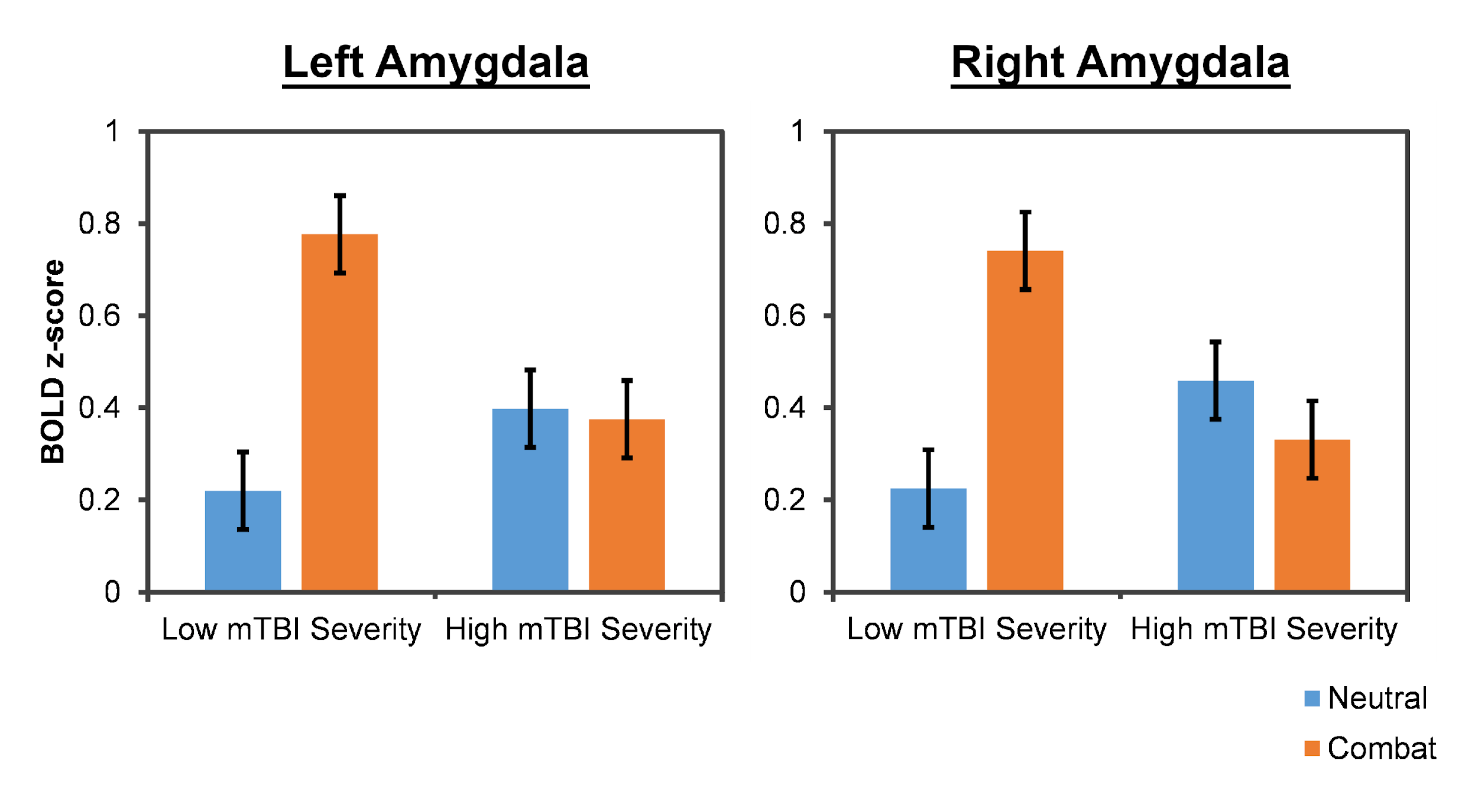 Note: Means and standard errors are displayed.  Increases in bmTBI severity scores were associated with less activation in the left amygdala in the Affect (0-back-combat images) condition. Right amygdalar activity exhibited the same pattern as a function of bmTBI severity scores. BOLD = blood-oxygen-level-dependent, mTBI = mild traumatic brain injury.Figure S2.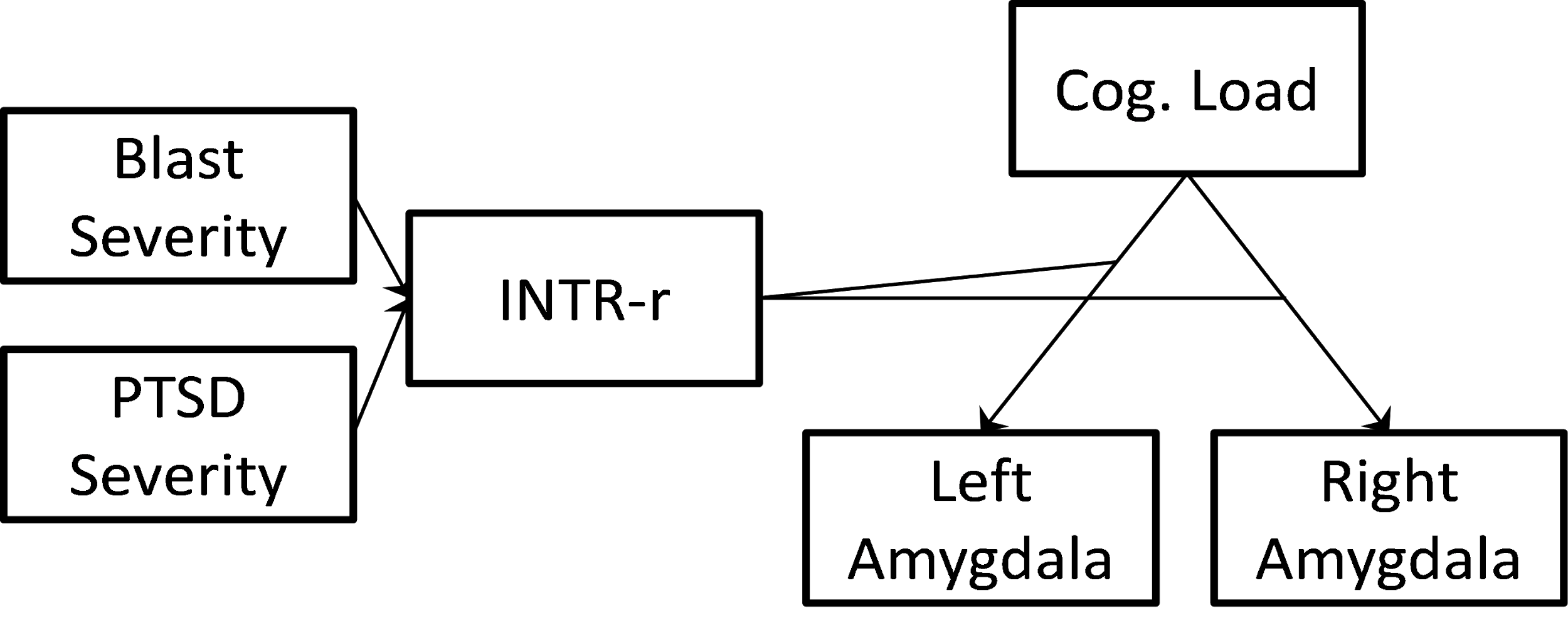 Note: Simplified path diagram for model S3. Only significant paths to study effects via PSY-5-RF scales are shown. INTR-r partially mediates the CAPS Severity-associated increases in bilateral amygdala under cognitive load. Cog. = 2-back neutral image condition predictor, PTSD = posttraumatic stress disorder, INTR-r = Introversion.Supplemental ReferencesTamm, L., Narad, M. E., Antonini, T. N., O’Brien, K. M., Hawk, L. W., & Epstein, J. N. (2012). Reaction time variability in ADHD: A review. Neurotherapeutics, 9(3), 500–508.Table S1. Performance model estimates of task effects by performance indexTable S1. Performance model estimates of task effects by performance indexTable S1. Performance model estimates of task effects by performance indexFixed EffectsD-primeLog RTNo Load / intercept0-back neutral0.630*-1.114***Cognitive Load 2-back neutral-0.504***-0.471***Affect0-back combat0.1620.310***Cognitive Load * Affect2-back combat-0.471**-0.230**Variance ComponentsNo Load / intercept0-back neutral0.0190.201*Cognitive Load / slope2-back neutral0.146***0.141*Affect / slope0-back combat0.0040.187***Cognitive Load * Affect / slope2-back combat0.0150.082†Table S2. Performance indices moderated by PTSS and bmTBITable S2. Performance indices moderated by PTSS and bmTBITable S2. Performance indices moderated by PTSS and bmTBIFixed EffectsD-primeLog RTPTSS * No Load0-back neutral-0.467*0.008Cognitive Load 2-back neutral0.080-0.052Affect0-back combat0.1720.133*Cognitive Load * Affect2-back combat-0.329**--bmTBI * No Load0-back neutral0.1970.002Cognitive Load2-back neutral0.041-0.122†Affect0-back combat-0.1250.050Cognitive Load * Affect2-back combat0.016--95% CI95% CIβSE(β)pLowHighVariance ComponentTask Performance ModelNo Load (0-back Neutral)D-prime0.6300.259 .015* 0.122 1.1380.019Log RT-1.1140.131 <.001*** -1.370 -0.8580.201*Cognitive Load (2-back Neutral)D-prime-0.5040.111 <.001*** -0.721 -0.2860.146***Log RT0.4710.071 <.001*** 0.333 0.610.187***Affect (0-back Combat)D-prime0.1620.109 .136 -0.051 0.3750.004Log RT0.3100.064 <.001*** 0.184 0.4360.141*Cognitive Load * Affect (2-back Combat)D-prime-0.4710.142 .001** -0.749 -0.1930.015Log RT-0.2300.072 .001** -0.370 -0.0890.082†D-prime  Log RT-0.032 0.018.067† -0.067 0.002--Task Performance Moderation ModelPTSS *No Load (0-back Neutral)D-prime-0.4670.237 .049* -0.933 -0.002--Log RT0.0080.099 .935 -0.185 0.201--Cognitive Load (2-back Neutral)D-prime0.0800.109 .464 -0.134 0.294--Log RT-0.0520.058 .363 -0.165 0.060--Affect (0-back Combat)D-prime0.1720.112 .125 -0.048 0.391--Log RT0.1330.057 .018 0.022 0.244--Cognitive Load * Affect (2-back Combat)D-prime-0.3290.123 .008* -0.571 -0.087--Log RT------------bmTBI *No Load (0-back Neutral)D-prime0.1970.189 .299 -0.174 0.567--Log RT0.0020.095 .979 -0.184 0.189--Cognitive Load (2-back Neutral)D-prime0.0410.086 .635 -0.127 0.209--Log RT-0.1220.066 .066† -0.252 0.008--Affect (0-back Combat)D-prime-0.1250.082 .127 -0.286 0.036--Log RT0.0500.044 .250 -0.036 0.136--Cognitive Load * Affect (2-back Combat)    D-prime0.0160.096 .870 -0.172 0.204--    Log RT------------D-prime  Log RT-0.0240.019 .215 -0.062 0.014--Table S4. Model 1 random effects estimates by region of interestTable S4. Model 1 random effects estimates by region of interestTable S4. Model 1 random effects estimates by region of interestTable S4. Model 1 random effects estimates by region of interestTable S4. Model 1 random effects estimates by region of interestTable S4. Model 1 random effects estimates by region of interestVariance ComponentsLeft AmygdalaRight AmygdalaLeft dlPFCRight dlPFCvmPFC-sgACCNo Load / intercept0-back Neutral0.114***0.083*0.290**0.359***0.183***Cognitive Load / slope2-back Neutral0.0520.0500.616***0.482***0.329**Affective / slope0-back Combat0.0080.0320.0120.0030.002Cognitive Load * Affect / slope2-back Combat0.0020.0090.0040.0040.00695% CI95% CIβSE(β)pLowHighVariance ComponentNo Load (0-back Neutral / intercept)Left Amygdala0.3070.089.001**0.1330.4800.114***Right Amygdala0.3390.089<.001***0.1660.5130.083*      Left dlPFC-0.2570.066<.001***-0.386-0.1280.290**Right dlPFC-0.3290.071<.001***-0.469-0.1900.359***vmPFC-sgACC0.4380.080<.001***0.2810.5950.183***Cognitive Load (2-back Neutral)Left Amygdala-0.7170.096<.001***-0.9050.5290.052Right Amygdala-0.761 0.102<.001***-0.962-0.5610.050      Left dlPFC0.5380.092<.001***0.3570.7180.616***Right dlPFC0.6990.077<.001***0.5470.8500.482***vmPFC-sgACC-0.879 0.106<.001***-1.086-0.6720.329**Affect (0-back Combat)    Left Amygdala0.2720.096.005**0.0840.4600.008Right Amygdala0.1990.085.020*0.0320.3660.032Left dlPFC-0.011 0.040.781-0.0900.0680.012    Right dlPFC-0.0550.049.263-0.1520.0410.003vmPFC-sgACC0.1340.068.049*0.0000.2680.329**Cognitive Load * Affect (2-back Combat)    Left Amygdala-0.3370.111.002**-0.554-0.1200.002Right Amygdala-0.2320.126.066†-0.4780.0150.009Left dlPFC-0.0250.059.666-0.1400.0900.004    Right dlPFC0.0300.066.653-0.1000.1600.004vmPFC-sgACC-0.2640.096.006*-0.453-0.0750.006Model EffectsLeft AmygdalaRight AmygdalaLeft     dlPFCRight dlPFCvmPFC-sgACCModel EffectsLeft AmygdalaRight AmygdalaLeft     dlPFCRight dlPFCvmPFC-sgACCPTSS *No Load -0.259**-0.283**-0.063-0.054-0.182*0-back Neutral-0.259**-0.283**-0.063-0.054-0.182*Cognitive Load0.295***0.304***-0.041-0.150*0.186†2-back Neutral0.295***0.304***-0.041-0.150*0.186†Affect0.048-0.005-0.0030.001-0.0570-back Combat0.048-0.005-0.0030.001-0.057bmTBI *No Load 0.0890.1170.015-0.002-0.0200-back Neutral0.0890.1170.015-0.002-0.020Cognitive Load -0.079-0.140†0.0300.045-0.0792-back Neutral-0.079-0.140†0.0300.045-0.079Affect-0.201**-0.205***-0.027-0.026-0.0440-back Combat-0.201**-0.205***-0.027-0.026-0.04495% CI95% CIβSE(β)pLowHighPTSS * No Load (0-back Neutral / intercept)Left Amygdala-0.259 0.075 .001** -0.405 -0.113Right Amygdala-0.283 0.083 .001** -0.445 -0.121Left dlPFC-0.063 0.057 .274 -0.175 0.050Right dlPFC-0.054 0.056 .335 -0.163 0.056vmPFC-sgACC-0.182 0.072 .011* -0.323 -0.041PTSS * Cognitive Load (2-back Neutral / slope)Left Amygdala0.295 0.072 <.001*** 0.154 0.435Right Amygdala0.304 0.079 <.001*** 0.150 0.459Left dlPFC-0.041 0.082 .620 -0.202 0.121Right dlPFC-0.150 0.066 .023* -0.280 -0.020vmPFC-sgACC0.186 0.099 .059† -0.007 0.380PTSS * Affect (0-back Combat / slope)Left Amygdala0.048 0.062 .446 -0.075 0.170Right Amygdala-0.005 0.054 .927 -0.112 0.102Left dlPFC-0.003 0.036 .924 -0.073 0.066Right dlPFC0.001 0.032 .977 -0.061 0.063vmPFC-sgACC-0.057 0.041 .166 -0.137 0.024bmTBI * No Load (0-back Neutral / intercept)Left Amygdala0.089 0.064 .166 -0.037 0.214Right Amygdala0.117 0.069 .088† -0.017 0.252Left dlPFC0.015 0.092 .868 -0.165 0.195Right dlPFC-0.002 0.077 .983 -0.152 0.149vmPFC-sgACC-0.020 0.065 .764 -0.147 0.108bmTBI * Cognitive Load (2-back Neutral / slope)Left Amygdala-0.079 0.091 .382 -0.257 0.099Right Amygdala-0.140 0.084 .096† -0.304 0.025Left dlPFC0.030 0.11 .786 -0.185 0.245Right dlPFC0.045 0.072 .533 -0.096 0.186vmPFC-sgACC-0.079 0.097 .412 -0.268 0.110bmTBI * Affect (0-back Combat / slope)Left Amygdala-0.201 0.066 .002** -0.331 -0.071Right Amygdala-0.205 0.061 .001** -0.324 -0.085Left dlPFC-0.027 0.029 .361 -0.085 0.031Right dlPFC-0.026 0.037 .490 -0.098 0.047vmPFC-sgACC-0.044 0.042 .295 -0.128 0.039CAPS Severity Predictor95% CI95% CICAPS Severity PredictorβSE(β)pLowHighPSY-5-RFaINTR-r0.4120.097< .001***0.2220.602AGGR-r0.2020.101.045*0.0050.399PSYC-r0.1180.083.158-0.0460.282DISC-r0.0270.105.801-0.1800.233NEGE-r0.3750.096< .001***0.1860.563H-OEIDb0.4160.084< .001***0.2520.580RCdc0.3640.089< .001***0.1890.539RC2c0.3870.077< .001***0.2370.538RC7c0.3930.089< .001***0.2190.568THDb0.0670.082.419-0.0950.228BXDb0.1680.107.119-0.0430.378BmTBI Severity Predictor95% CI95% CIBmTBI Severity PredictorβSE(β)pLowHighPSY-5-RFaINTR-r-0.2230.081.006**-0.382-0.063AGGR-r0.1410.083.090†-0.0220.304PSYC-r-0.0760.097.431-0.2660.113DISC-r-0.0070.088.933-0.1790.164NEGE-r-0.1190.097.218-0.3080.070H-OEIDb-0.1930.084.022*-0.357-0.028RCdc-0.1990.086.021*-0.367-0.030RC2c-0.2720.076< .001***-0.422-0.123RC7c-0.1480.095.119-0.3340.038THDb-0.0180.095.847-0.2040.167BXDb-0.0230.094.807-0.2070.161Left AmygdalaRight AmygdalaLeft dlPFCRight dlPFCvmPFC-sgACCNo Load0-back Neutral *PSY-5-RFINTR-r-0.106-0.029-0.143†-0.032-0.059AGGR-r-0.032-0.089-0.008-0.025-0.017PSYC-r0.0780.0310.092-0.132-0.155*DISC-r-0.082-0.044-0.0140.0770.019NEGE-r-0.071-0.0700.0140.118-0.020H-OEID a-0.126-0.092-0.109†0.051-0.095RCd b-0.1070.084-0.0080.0220.045RC2 b-0.066-0.215†-0.158†-0.070-0.128RC7 b-0.047-0.058-0.0050.048-0.095THD a-0.094-0.0220.125†-0.090-0.146*BXD a-0.009-0.0310.0060.112†0.070Cognitive Load2-back Neutral *PSY-5-RFINTR-r0.221**0.228**0.0150.0510.072AGGR-r-0.053-0.059-0.0340.022-0.040PSYC-r0.0770.0930.104-0.1020.182†DISC-r0.0570.076-0.046-0.013-0.111NEGE-r0.0250.017-0.0040.0220.092H-OEID a0.220*0.185*0.0410.0740.170†RCd b-0.182-0.371*-0.0930.076-0.415†RC2 b0.372***0.506***0.0980.0540.427*RC7 b0.1560.1820.062-0.1440.462**THD a-0.0310.0180.109-0.0460.090BXD a0.0020.024-0.127†-0.019-0.125Affect 0-back Combat *PSY-5-RFINTR-r-0.010-0.0300.0480.0280.025AGGR-r-0.061-0.114†-0.042-0.016-0.050PSYC-r-0.013-0.056-0.008-0.0250.020DISC-r0.0030.0020.0550.0160.056NEGE-r0.0580.043-0.0440.017-0.008H-OEID a0.007-0.0420.0490.081*0.025RCd b0.259†0.130-0.043-0.010-0.012RC2 b-0.125-0.0740.086†0.0650.060RC7 b-0.218*-0.1630.0130.037-0.038THD a-0.017-0.021-0.053*-0.0450.005BXD a0.0310.0330.0190.0160.00595% CI95% CIβSE(β)pLowHigh0-back NeutralLeft AmygdalaPSY-5-RF Direct EffectsINTR-r→LAMYG-0.032 0.098 .747 -0.223 0.160AGGR-r→LAMYG0.078 0.093 .399 -0.104 0.260PSYC-r→LAMYG-0.082 0.086 .340 -0.251 0.087DISC-r→LAMYG-0.071 0.082 .387 -0.232 0.090NEGE-r→LAMYG-0.106 0.096 .266 -0.293 0.081H-O Direct EffectsEID→LAMYGa-0.126 0.090 .161 -0.303 0.050RCd→LAMYGb-0.107 0.170 .529 -0.440 0.226RC2→LAMYGb-0.066 0.126 .600 -0.313 0.181RC7→LAMYGb-0.047 0.114 .680 -0.270 0.176THD→LAMYGa-0.094 0.078 .232 -0.247 0.060BXD→LAMYGa-0.009 0.072 .902 -0.150 0.132Right AmygdalaPSY-5-RF Direct EffectsINTR-r→RAMYG-0.089 0.095 .348 -0.274 0.097AGGR-r→RAMYG0.031 0.088 .728 -0.142 0.203PSYC-r→RAMYG-0.044 0.100 .664 -0.240 0.153DISC-r→RAMYG-0.070 0.087 .421 -0.239 0.100NEGE-r→RAMYG-0.029 0.109 .793 -0.243 0.186H-O Direct EffectsEID→RAMYGa-0.092 0.094 .327 -0.276 0.092RCd→RAMYGb0.084 0.151 .577 -0.212 0.380RC2→RAMYGb-0.215 0.120 .074† -0.450 0.021RC7→RAMYGb-0.058 0.129 .651 -0.310 0.194THD→RAMYGa-0.022 0.091 .809 -0.200 0.156BXD→RAMYGa-0.031 0.085 .715 -0.197 0.135Left dlPFCPSY-5-RF Direct EffectsINTR-r→LDLPFC-0.143 0.078 .067† -0.296 0.010AGGR-r→LDLPFC-0.008 0.076 .913 -0.157 0.141PSYC-r→LDLPFC0.092 0.067 .175 -0.041 0.224DISC-r→LDLPFC-0.014 0.062 .817 -0.137 0.108NEGE-r→LDLPFC0.014 0.078 .859 -0.139 0.166H-O Direct EffectsEID→LDLPFCa-0.109 0.060 .068† -0.226 0.008RCd→LDLPFCb-0.008 0.153 .957 -0.308 0.291RC2→LDLPFCb-0.158 0.091 .082† -0.336 0.020RC7→LDLPFCb-0.005 0.107 .959 -0.214 0.203THD→LDLPFCa0.125 0.069 .069† -0.010 0.260BXD→LDLPFCa0.006 0.062 .924 -0.115 0.127Right dlPFCPSY-5-RF Direct EffectsINTR-r→RDLPFC-0.032 0.060 .591 -0.149 0.085AGGR-r→RDLPFC-0.025 0.058 .668 -0.139 0.089PSYC-r→RDLPFC-0.132 0.085 .118 -0.299 0.034DISC-r→RDLPFC0.077 0.068 .255 -0.056 0.210NEGE-r→RDLPFC0.118 0.085 .168 -0.050 0.285H-O Direct EffectsEID→RDLPFCa0.051 0.071 .475 -0.088 0.190RCd→RDLPFCb0.022 0.139 .876 -0.250 0.294RC2→RDLPFCb-0.070 0.090 .436 -0.246 0.106RC7→RDLPFCb0.048 0.111 .663 -0.169 0.265THD→RDLPFCa-0.090 0.069 .193 -0.226 0.046BXD→RDLPFCa0.112 0.065 .083† -0.015 0.238vmPFC-sgACCPSY-5-RF Direct EffectsINTR-r→VMSG-0.059 0.102 .567 -0.259 0.142AGGR-r→VMSG-0.017 0.080 .830 -0.175 0.140PSYC-r→VMSG-0.155 0.070 .027* -0.292 -0.018DISC-r→VMSG0.019 0.082 .814 -0.142 0.181NEGE-r→VMSG-0.020 0.081 .807 -0.179 0.140H-O Direct EffectsEID→VMSGa-0.095 0.067 .156 -0.227 0.036RCd→VMSGb0.045 0.157 .775 -0.262 0.351RC2→VMSGb-0.128 0.123 .298 -0.368 0.113RC7→VMSGb-0.095 0.122 .435 -0.334 0.144THD→VMSGa-0.146 0.066 .028* -0.275 -0.016BXD→VMSGa0.070 0.084 .404 -0.094 0.2342-back NeutralLeft AmygdalaPSY-5-RF Direct EffectsINTR-r→LAMYG0.221 0.075 .003** 0.075 0.367AGGR-r→LAMYG-0.053 0.078 .493 -0.205 0.099PSYC-r→LAMYG0.077 0.082 .350 -0.084 0.238DISC-r→LAMYG0.057 0.083 .495 -0.107 0.220NEGE-r→LAMYG0.025 0.086 .766 -0.142 0.193H-O Direct EffectsEID→LAMYGa0.220 0.088 .012* 0.048 0.393RCd→LAMYGb-0.182 0.131 .166 -0.440 0.075RC2→LAMYGb0.372 0.099 <.001*** 0.178 0.567RC7→LAMYGb0.156 0.106 .140 -0.051 0.364THD→LAMYGa-0.031 0.074 .675 -0.175 0.114BXD→LAMYGa0.002 0.071 .975 -0.138 0.142Right AmygdalaPSY-5-RF Direct Effects INTR-r→RAMYG0.228 0.085 .008** 0.061 0.396AGGR-r→RAMYG-0.059 0.088 .506 -0.232 0.114PSYC-r→RAMYG0.093 0.064 .144 -0.032 0.219DISC-r→RAMYG0.076 0.085 .372 -0.091 0.243NEGE-r→RAMYG0.017 0.077 .828 -0.134 0.168H-O Direct EffectsEID→RAMYGa0.185 0.088 .036* 0.012 0.358RCd→RAMYGb-0.371 0.146 .011* -0.657 -0.086RC2→RAMYGb0.506 0.107<.001*** 0.295 0.717RC7→RAMYGb0.182 0.113 .108 -0.040 0.404THD→RAMYGa0.018 0.071 .800 -0.121 0.156BXD→RAMYGa0.024 0.073 .745 -0.119 0.167Left dlPFCPSY-5-RF Direct EffectsINTR-r→LDLPFC0.015 0.109 .893 -0.199 0.228AGGR-r→LDLPFC-0.034 0.082 .682 -0.195 0.128PSYC-r→LDLPFC0.104 0.120 .386 -0.131 0.339DISC-r→LDLPFC-0.046 0.074 .534 -0.192 0.100NEGE-r→LDLPFC-0.004 0.115 .972 -0.230 0.222H-O Direct EffectsEID→LDLPFCa0.041 0.084 .626 -0.124 0.206RCd→LDLPFCb-0.093 0.166 .576 -0.418 0.233RC2→LDLPFCb0.098 0.137 .474 -0.171 0.367RC7→LDLPFCb0.062 0.131 .637 -0.196 0.320THD→LDLPFCa0.109 0.096 .253 -0.078 0.297BXD→LDLPFCa-0.127 0.069 .067† -0.262 0.009Right dlPFCPSY-5-RF Direct EffectsINTR-r→RDLPFC0.051 0.082 .533 -0.109 0.211AGGR-r→RDLPFC0.022 0.067 .742 -0.109 0.152PSYC-r→RDLPFC-0.102 0.086 .234 -0.270 0.066DISC-r→RDLPFC-0.013 0.075 .868 -0.160 0.135NEGE-r→RDLPFC0.022 0.081 .789 -0.137 0.181H-O Direct EffectsEID→RDLPFCa0.074 0.069 .286 -0.062 0.209RCd→RDLPFCb0.076 0.165 .644 -0.246 0.399RC2→RDLPFCb0.054 0.106 .607 -0.153 0.262RC7→RDLPFCb-0.144 0.129 .266 -0.396 0.109THD→RDLPFCa-0.046 0.080 .567 -0.202 0.111BXD→RDLPFCa-0.019 0.067 .783 -0.150 0.113vmPFC-sgACCPSY-5-RF Direct EffectsINTR-r→VMSG0.072 0.126 .572 -0.176 0.319AGGR-r→VMSG-0.040 0.119 .737 -0.274 0.194PSYC-r→VMSG0.182 0.103 .079† -0.021 0.384DISC-r→VMSG-0.111 0.140 .427 -0.385 0.163NEGE-r→VMSG0.092 0.106 .385 -0.116 0.301H-O Direct EffectsEID→VMSGa0.170 0.094 .071† -0.015 0.355RCd→VMSGb-0.415 0.236 .078† -0.877 0.046RC2→VMSGb0.427 0.179 .017* 0.076 0.777RC7→VMSGb0.462 0.172 .007** 0.124 0.800THD→VMSGa0.090 0.095 .342 -0.096 0.277BXD→VMSGa-0.125 0.134 .352 -0.387 0.1380-back CombatLeft AmygdalaPSY-5-RF Direct EffectsINTR-r→LAMYG-0.061 0.080 .447 -0.217 0.096AGGR-r→LAMYG-0.013 0.072 .857 -0.154 0.128PSYC-r→LAMYG0.003 0.085 .971 -0.163 0.169DISC-r→LAMYG0.058 0.081 .479 -0.102 0.217NEGE-r→LAMYG-0.010 0.089 .908 -0.185 0.164H-O Direct EffectsEID→LAMYGa0.007 0.082 .927 -0.153 0.168RCd→LAMYGb0.259 0.133 .052† -0.003 0.520RC2→LAMYGb-0.125 0.095 .191 -0.311 0.062RC7→LAMYGb-0.218 0.104 .036* -0.422 -0.014THD→LAMYGa-0.017 0.080 .837 -0.174 0.141BXD→LAMYGa0.031 0.074 .679 -0.115 0.177Right AmygdalaPSY-5-RF Direct EffectsINTR-r→RAMYG-0.114 0.068 .093† -0.246 0.019AGGR-r→RAMYG-0.056 0.063 .375 -0.180 0.068PSYC-r→RAMYG0.002 0.082 .982 -0.159 0.163DISC-r→RAMYG0.043 0.075 .572 -0.105 0.190NEGE-r→RAMYG-0.030 0.074 .686 -0.176 0.116H-O Direct EffectsEID→RAMYGa-0.042 0.074 .564 -0.187 0.102RCd→RAMYGb0.130 0.129 .312 -0.122 0.382RC2→RAMYGb-0.074 0.084 .384 -0.239 0.092RC7→RAMYGb-0.163 0.101 .105 -0.361 0.034THD→RAMYGa-0.021 0.080 .792 -0.179 0.136BXD→RAMYGa0.033 0.078 .673 -0.120 0.187Left dlPFCPSY-5-RF Direct EffectsINTR-r→LDLPFC0.048 0.037 .199 -0.025 0.121AGGR-r→LDLPFC-0.042 0.032 .190 -0.105 0.021PSYC-r→LDLPFC-0.008 0.033 .816 -0.072 0.057DISC-r→LDLPFC0.055 0.034 .100 -0.011 0.121NEGE-r→LDLPFC-0.044 0.047 .344 -0.135 0.047H-O Direct EffectsEID→LDLPFCa0.049 0.032 .125 -0.014 0.112RCd→LDLPFCb-0.043 0.066 .517 -0.172 0.087RC2→LDLPFCb0.086 0.051 .095† -0.015 0.187RC7→LDLPFCb0.013 0.054 .809 -0.092 0.118THD→LDLPFCa-0.053 0.027 .049* -0.105 0.000BXD→LDLPFCa0.019 0.033 .555 -0.045 0.083Right dlPFCPSY-5-RF Direct EffectsINTR-r→RDLPFC0.028 0.043 .517 -0.057 0.112AGGR-r→RDLPFC-0.016 0.033 .631 -0.081 0.049PSYC-r→RDLPFC-0.025 0.036 .484 -0.096 0.045DISC-r→RDLPFC0.016 0.033 .620 -0.048 0.081NEGE-r→RDLPFC0.017 0.048 .724 -0.077 0.111H-O Direct EffectsEID→RDLPFCa0.081 0.035 .020* 0.013 0.150RCd→RDLPFCb-0.010 0.070 .882 -0.148 0.127RC2→RDLPFCb0.065 0.060 .277 -0.052 0.183RC7→RDLPFCb0.037 0.066 .574 -0.093 0.167THD→RDLPFCa-0.045 0.032 .154 -0.107 0.017BXD→RDLPFCa0.016 0.033 .633 -0.049 0.080vmPFC-sgACCPSY-5-RF Direct EffectsINTR-r→VMSG0.025 0.066 .708 -0.105 0.154AGGR-r→VMSG-0.050 0.051 .326 -0.149 0.050PSYC-r→VMSG0.020 0.047 .667 -0.072 0.113DISC-r→VMSG0.056 0.059 .341 -0.059 0.171NEGE-r→VMSG-0.008 0.060 .894 -0.125 0.109H-O Direct EffectsEID→VMSGa0.025 0.049 .603 -0.07 0.121RCd→VMSGb-0.012 0.094 .895 -0.196 0.171RC2→VMSGb0.060 0.070 .396 -0.078 0.198RC7→VMSGb-0.038 0.075 .612 -0.186 0.109THD→VMSGa0.005 0.047 .914 -0.087 0.097BXD→VMSGa0.005 0.050 .922 -0.094 0.10495% CI95% CIβSE(β)pLowHigh0-back NeutralPTSS→Left Amygdala (C)-0.2590.075.001**-0.382-0.136PSY-5-RF Indirect EffectsC' -0.2100.090.019*-0.386-0.034PTSS→INTR-r→LAMYG-0.0130.041.749-0.0930.067PTSS→AGGR-r→LAMYG0.0160.021.453-0.0250.057PTSS→PSYC-r→LAMYG-0.0100.011.371-0.0310.012PTSS→DISC-r→LAMYG-0.0020.008.813-0.0170.014PTSS→NEGE-r→LAMYG-0.0400.038.301-0.1150.036H-O Indirect EffectsC'a-0.1990.084.017*-0.363-0.035C'b-0.1710.088.051†-0.3430.001PTSS→EID→LAMYGa-0.0520.041.203-0.1330.028PTSS→RCd→LAMYGb-0.0390.063.539-0.1630.085PTSS→RC2→LAMYGb-0.0260.050.607-0.1230.072PTSS→RC7→LAMYGb-0.0180.045.680-0.1060.069PTSS→THD→LAMYGa-0.0060.009.477-0.0230.011PTSS→BXD→LAMYGa-0.0010.012.904-0.0250.022PTSS→Right Amygdala (C)-0.2830.083.001**-0.419-0.147PSY-5-RF Indirect EffectsC'-0.2350.097.016*-0.425-0.045PTSS→INTR-r→RAMYG-0.0370.040.356-0.1140.041PTSS→AGGR-r→RAMYG0.0060.018.735-0.0290.042PTSS→PSYC-r→RAMYG-0.0050.012.669-0.0290.018PTSS→DISC-r→RAMYG-0.0020.008.818-0.0180.014PTSS→NEGE-r→RAMYG-0.0110.042.796-0.0920.071H-O Indirect EffectsC'a-0.2380.093.010*-0.420-0.057C'b-0.1970.091.030*-0.376-0.019PTSS→EID→RAMYGa-0.0380.042.359-0.1200.043PTSS→RCd→RAMYGb0.0310.055.577-0.0770.139PTSS→RC2→RAMYGb-0.0830.051.100-0.1820.016PTSS→RC7→RAMYGb-0.0230.050.649-0.1210.076PTSS→THD→RAMYGa-0.0010.006.816-0.0140.011PTSS→BXD→RAMYGa-0.0050.015.738-0.0350.025PTSS→Left dlPFC (C)-0.0630.057.274-0.1570.032PSY-5-RF Indirect EffectsC'-0.018 0.068 .793 -0.150 0.115PTSS→INTR-r→LDLPFC-0.059 0.034 .083† -0.126 0.008PTSS→AGGR-r→LDLPFC-0.002 0.015 .913 -0.032 0.028PTSS→PSYC-r→LDLPFC0.011 0.011 .312 -0.010 0.032PTSS→DISC-r→LDLPFC< 0.001 0.002 .871 -0.005 0.004PTSS→NEGE-r→LDLPFC0.005 0.029.859-0.0520.063H-O Indirect EffectsC'a-0.027 0.063 .675 -0.151 0.098C'b-0.002 0.063 .973 -0.126 0.121PTSS→EID→LDLPFCa-0.045 0.028 .103 -0.100 0.009PTSS→RCd→LDLPFCb-0.003 0.056 .957 -0.112 0.106PTSS→RC2→LDLPFCb-0.061 0.037 .102 -0.135 0.012PTSS→RC7→LDLPFCb-0.002 0.042 .959 -0.084 0.080PTSS→THD→LDLPFCa0.008 0.011 .459 -0.014 0.030PTSS→BXD→LDLPFCa0.001 0.010 .923 -0.019 0.021PTSS→Right dlPFC (C)-0.0540.056.335-0.1450.038PSY-5-RF Indirect EffectsC'-0.066 0.054 .218 -0.171 0.039PTSS→INTR-r→RDLPFC-0.013 0.025 .595 -0.062 0.035PTSS→AGGR-r→RDLPFC-0.005 0.012 .663 -0.028 0.018PTSS→PSYC-r→RDLPFC-0.016 0.016 .331 -0.047 0.016PTSS→DISC-r→RDLPFC0.002 0.008 .805 -0.014 0.018PTSS→NEGE-r→RDLPFC0.044 0.035 .202 -0.024 0.112H-O Indirect EffectsC'a-0.087 0.055 .109 -0.195 0.020C'b-0.064 0.059 .280 -0.181 0.052PTSS→EID→RDLPFCa0.021 0.030 .478 -0.037 0.079PTSS→RCd→RDLPFCb0.008 0.051 .876 -0.091 0.107PTSS→RC2→RDLPFCb-0.027 0.035 .434 -0.095 0.041PTSS→RC7→RDLPFCb0.019 0.044 .663 -0.066 0.104PTSS→THD→RDLPFCa-0.006 0.009 .499 -0.023 0.011PTSS→BXD→RDLPFCa0.019 0.015 .220 -0.011 0.049PTSS→vmPFC-sgACC (C)-0.2230.081.006**-0.382-0.063PSY-5-RF Indirect EffectsC'-0.1290.072.073†-0.2700.012PTSS→INTR-r→VMSG-0.0240.043.571-0.1080.060PTSS→AGGR-r→VMSG-0.0030.016.829-0.0350.028PTSS→PSYC-r→VMSG-0.0180.016.260-0.0500.014PTSS→DISC-r→VMSG0.0010.003.855-0.0050.006PTSS→NEGE-r→VMSG-0.0070.031.809-0.0680.053H-O Indirect EffectsC'a-0.1440.068.034*-0.278-0.011C'b-0.1130.069.100-0.2480.022PTSS→EID→VMSGa-0.0400.030.187-0.0990.019PTSS→RCd→VMSGb0.0160.057.776-0.0960.128PTSS→RC2→VMSGb-0.0490.048.308-0.1440.046PTSS→RC7→VMSGb-0.0370.050.453-0.1350.060PTSS→THD→VMSGa-0.0100.013.445-0.0350.015PTSS→BXD→VMSGa0.0120.014.393-0.0150.0392-back NeutralPTSS→Left Amygdala (C)0.2950.072< .001***0.1770.412PSY-5-RF Indirect EffectsC'0.1940.076.011*0.0450.344PTSS→INTR-r→LAMYG0.0910.040.022*0.0130.169PTSS→AGGR-r→LAMYG-0.0110.016.502-0.0420.021PTSS→PSYC-r→LAMYG0.0090.011.400-0.0120.030PTSS→DISC-r→LAMYG0.0020.007.823-0.0120.015PTSS→NEGE-r→LAMYG0.0100.033.769-0.0540.073H-O Indirect EffectsC'a0.2050.079.010*0.0490.361C'b0.1500.073.041*0.0060.293PTSS→EID→LAMYGa0.0920.045.041*0.0040.179PTSS→RCd→LAMYGb-0.0660.049.175-0.1620.030PTSS→RC2→LAMYGb0.1440.050.004**0.0460.242PTSS→RC7→LAMYGb0.0610.044.158-0.0240.147PTSS→THD→LAMYGa-0.0020.006.713-0.0130.009PTSS→BXD→LAMYGa00.000.012.975-0.0230.024PTSS→Right Amygdala (C)0.3040.079< .001***0.1740.434PSY-5-RF Indirect EffectsC'0.2030.087.020*0.0320.373PTSS→INTR-r→RAMYG0.0940.041.023*0.0130.175PTSS→AGGR-r→RAMYG-0.0120.018.518-0.0480.024PTSS→PSYC-r→RAMYG0.0110.009.230-0.0070.029PTSS→DISC-r→RAMYG0.0020.009.814-0.0150.019PTSS→NEGE-r→RAMYG0.0060.029.830-0.0510.063H-O Indirect EffectsC'a0.2220.088.012*0.0490.395C'b0.1530.080.054†-0.0030.309PTSS→EID→RAMYGa0.0770.043.073†-0.0070.161PTSS→RCd→RAMYGb-0.1350.060.024*-0.252-0.018PTSS→RC2→RAMYGb0.1960.057.001**0.0830.309PTSS→RC7→RAMYGb0.0720.045.109-0.0160.159PTSS→THD→RAMYGa0.0010.005.808-0.0080.011PTSS→BXD→RAMYGa0.0040.013.761-0.0220.030PTSS→Left dlPFC (C)-0.0410.082.620-0.1760.095PSY-5-RF Indirect EffectsC’-0.050 0.096 .604 -0.237 0.138PTSS→INTR-r→LDLPFC0.006 0.045 .894 -0.083 0.095PTSS→AGGR-r→LDLPFC-0.007 0.017 .686 -0.040 0.026PTSS→PSYC-r→LDLPFC0.012 0.018 .494 -0.023 0.047PTSS→DISC-r→LDLPFC-0.001 0.005 .811 -0.011 0.009PTSS→NEGE-r→LDLPFC-0.002 0.043 .972 -0.086 0.083H-O Indirect EffectsC'a-0.044 0.088 .615 -0.216 0.128C'b-0.058 0.096 .546 -0.245 0.130PTSS→EID→LDLPFCa0.017 0.035 .625 -0.051 0.085PTSS→RCd→LDLPFCb-0.034 0.063 .590 -0.156 0.089PTSS→RC2→LDLPFCb0.038 0.055 .486 -0.069 0.145PTSS→RC7→LDLPFCb0.024 0.053 .643 -0.079 0.128PTSS→THD→LDLPFCa0.007 0.012 .536 -0.016 0.030PTSS→BXD→LDLPFCa-0.021 0.018 .235 -0.056 0.014PTSS→Right dlPFC (C)-0.1500.066.023*-0.259-0.041PSY-5-RF Indirect EffectsC'-0.1710.072.017*-0.313-0.030PTSS→INTR-r→RDLPFC0.0510.082.533-0.1090.211PTSS→AGGR-r→RDLPFC0.0220.067.742-0.1090.152PTSS→PSYC-r→RDLPFC-0.1020.086.234-0.2700.066PTSS→DISC-r→RDLPFC-0.0130.075.868-0.1600.135PTSS→NEGE-r→RDLPFC0.0220.081.789-0.1370.181H-O Indirect EffectsC'a-0.1750.069.011*-0.309-0.040C'b-0.1440.069.036*-0.278-0.010PTSS→EID→RDLPFCa0.0310.029.290-0.0260.087PTSS→RCd→RDLPFCb0.0280.059.641-0.0890.144PTSS→RC2→RDLPFCb0.0210.042.612-0.0610.103PTSS→RC7→RDLPFCb-0.0560.051.267-0.1560.043PTSS→THD→RDLPFCa-0.0030.006.632-0.0160.009PTSS→BXD→RDLPFCa-0.0030.011.787-0.0260.019PTSS→vmPFC-sgACC (C)0.1860.099.059†0.0240.348PSY-5-RF Indirect EffectsC'0.1120.117.342 -0.119 0.342PTSS→INTR-r→VMSG0.0100.028.711 -0.044 0.064PTSS→AGGR-r→VMSG-0.0100.012.417 -0.034 0.014PTSS→PSYC-r→VMSG0.0020.006.682 -0.009 0.014PTSS→DISC-r→VMSG0.0010.006.810 -0.011 0.014PTSS→NEGE-r→VMSG-0.0030.022.894 -0.047 0.041H-O Indirect EffectsC'a0.130 0.112 .244 -0.089 0.349C'b-0.065 0.049 .181 -0.160 0.030PTSS→EID→VMSGa0.0710.042.089†-0.0110.152PTSS→RCd→VMSGb-0.1510.091.095†-0.3290.027PTSS→RC2→VMSGb0.1650.077.032*0.0140.317PTSS→RC7→VMSGb0.1820.075.016*0.0340.330PTSS→THD→VMSGa0.006 0.010 .531 -0.013 0.025PTSS→BXD→VMSGa-0.021 0.022 .347 -0.064 0.0230-back CombatPTSS→Left Amygdala (C)0.0480.062.446-0.0550.150PSY-5-RF Indirect EffectsC'0.077 0.073 .290 -0.066 0.220PTSS→INTR-r→LAMYG-0.025 0.033 .443 -0.089 0.039PTSS→AGGR-r→LAMYG-0.003 0.015 .860 -0.032 0.026PTSS→PSYC-r→LAMYG< 0.001 0.010 .970 -0.019 0.020PTSS→DISC-r→LAMYG0.002 0.007 .816 -0.011 0.014PTSS→NEGE-r→LAMYG-0.004 0.033 .908 -0.069 0.062H-O Indirect EffectsC'a0.040 0.073 .579 -0.102 0.183C'b0.082 0.072 .253 -0.059 0.223PTSS→EID→LAMYGa0.003 0.034 .928 -0.064 0.070PTSS→RCd→LAMYGb0.0940.054.081†-0.0120.200PTSS→RC2→LAMYGb-0.048 0.037 .191 -0.121 0.024PTSS→RC7→LAMYGb-0.0860.044.054†-0.1730.001PTSS→THD→LAMYGa-0.001 0.006 .847 -0.012 0.010PTSS→BXD→LAMYGa0.005 0.013 .687 -0.020 0.030PTSS→Right Amygdala (C)-0.0050.054.927-0.0940.085PSY-5-RF Indirect EffectsC'0.063 0.060 .294 -0.055 0.181PTSS→INTR-r→RAMYG-0.047 0.030 .123 -0.106 0.013PTSS→AGGR-r→RAMYG-0.011 0.014 .424 -0.039 0.016PTSS→PSYC-r→RAMYG< 0.001 0.010 .982 -0.019 0.019PTSS→DISC-r→RAMYG0.001 0.005 .825 -0.009 0.011PTSS→NEGE-r→RAMYG-0.011 0.028 .684 -0.066 0.043H-O Indirect EffectsC'a0.009 0.061 .888 -0.111 0.128C'b0.034 0.062 .580 -0.087 0.156PTSS→EID→RAMYGa-0.018 0.031 .563 -0.077 0.042PTSS→RCd→RAMYGb0.047 0.048 .327 -0.047 0.142PTSS→RC2→RAMYGb-0.029 0.034 .399 -0.095 0.038PTSS→RC7→RAMYGb-0.064 0.043 .138 -0.149 0.021PTSS→THD→RAMYGa-0.001 0.006 .802 -0.012 0.010PTSS→BXD→RAMYGa0.006 0.014 .685 -0.021 0.032PTSS→Left dlPFC (C)-0.0030.036.924-0.0620.055PSY-5-RF Indirect EffectsC'0.001 0.035 .969 -0.067 0.070PTSS→INTR-r→LDLPFC0.020 0.016 .230 -0.012 0.052PTSS→AGGR-r→LDLPFC-0.008 0.008 .288 -0.024 0.007PTSS→PSYC-r→LDLPFC-0.001 0.004 .817 -0.009 0.007PTSS→DISC-r→LDLPFC0.001 0.006 .809 -0.010 0.013PTSS→NEGE-r→LDLPFC-0.017 0.018.356-0.0520.019H-O Indirect EffectsC'a-0.024 0.037 .519 -0.096 0.048C'b-0.029 0.040 .464 -0.106 0.048PTSS→EID→LDLPFCa0.020 0.015 .172 -0.009 0.050PTSS→RCd→LDLPFCb-0.016 0.024 .519 -0.063 0.032PTSS→RC2→LDLPFCb0.033 0.021 .115 -0.008 0.075PTSS→RC7→LDLPFCb0.005 0.021 .809 -0.036 0.047PTSS→THD→LDLPFCa-0.004 0.005 .460 -0.013 0.006PTSS→BXD→LDLPFCa0.003 0.006 .608 -0.009 0.016PTSS→Right dlPFC (C)0.0010.032.977-0.0510.053PSY-5-RF Indirect EffectsC'-0.011 0.038 .767 -0.085 0.063PTSS→INTR-r→RDLPFC0.011 0.018 .520 -0.024 0.047PTSS→AGGR-r→RDLPFC-0.003 0.007 .639 -0.017 0.010PTSS→PSYC-r→RDLPFC-0.003 0.005 .555 -0.013 0.007PTSS→DISC-r→RDLPFC< 0.001 0.002 .828 -0.003 0.004PTSS→NEGE-r→RDLPFC0.006 0.018 .728 -0.029 0.042H-O Indirect EffectsC'a-0.033 0.035 .351 -0.101 0.036C'b-0.036 0.036 .316 -0.107 0.035PTSS→EID→RDLPFCa0.0340.018.056†-0.0010.068PTSS→RCd→RDLPFCb-0.004 0.025 .881 -0.054 0.046PTSS→RC2→RDLPFCb0.025 0.024 .282 -0.021 0.072PTSS→RC7→RDLPFCb0.015 0.026 .573 -0.036 0.066PTSS→THD→RDLPFCa-0.003 0.005 .508 -0.012 0.006PTSS→BXD→RDLPFCa0.003 0.006 .661 -0.009 0.014PTSS→vmPFC-sgACC (C)-0.0570.041.166-0.1240.011PSY-5-RF Indirect EffectsC'-0.058 0.053 .273 -0.161 0.045PTSS→INTR-r→VMSG0.010 0.028 .711 -0.044 0.064PTSS→AGGR-r→VMSG-0.010 0.012 .417 -0.034 0.014PTSS→PSYC-r→VMSG0.002 0.006 .682 -0.009 0.014PTSS→DISC-r→VMSG0.001 0.006 .810 -0.011 0.014PTSS→NEGE-r→VMSG-0.003 0.022 .894 -0.047 0.041H-O Indirect EffectsC'a0.130 0.112 .244 -0.089 0.349C'b-0.065 0.049 .181 -0.160 0.030PTSS→EID→VMSGa0.011 0.021 .608 -0.030 0.051PTSS→RCd→VMSGb0.016 0.057 .776 -0.096 0.128PTSS→RC2→VMSGb-0.049 0.048 .308 -0.144 0.046PTSS→RC7→VMSGb-0.037 0.050 .453 -0.135 0.060PTSS→THD→VMSGa< 0.001 0.003 .914 -0.006 0.006PTSS→BXD→VMSGa0.001 0.009 .923 -0.016 0.01895% CI95% CIβSE(β)pLowHigh0-back NeutralbmTBI severity→Left Amygdala (C)0.0890.064.166-0.0170.194PSY-5-RF Indirect EffectsC' 0.0510.077.504-0.0990.201bmTBI severity→INTR-r→LAMYG0.0070.022.746-0.0360.050bmTBI severity→AGGR-r→LAMYG0.0110.014.422-0.0160.038bmTBI severity→PSYC-r→LAMYG0.0060.011.553-0.0140.027bmTBI severity→DISC-r→LAMYG0.0010.006.933-0.0120.013bmTBI severity→NEGE-r→LAMYG0.0130.015.404-0.0170.042H-O Indirect EffectsC'a0.0620.074.399-0.0830.208C'b0.0410.079.603-0.1140.196bmTBI severity→EID→LAMYGa0.0240.020.226-0.0150.064bmTBI severity→RCd→LAMYGb0.0210.035.546-0.0480.090bmTBI severity→RC2→LAMYGb0.0180.034.594-0.0480.084bmTBI severity→RC7→LAMYGb0.0070.017.690-0.0270.041bmTBI severity→THD→LAMYGa0.0020.009.850-0.0160.019bmTBI severity→BXD→LAMYGa0.0000.002.910-0.0030.004bmTBI severity→Right Amygdala (C)0.1170.069.088†0.0040.230PSY-5-RF Indirect EffectsC'0.0860.081.291-0.0730.245bmTBI severity→INTR-r→RAMYG0.0200.021.353-0.0220.062bmTBI severity→AGGR-r→RAMYG0.0040.012.727-0.0200.028bmTBI severity→PSYC-r→RAMYG0.0030.009.717-0.0150.021bmTBI severity→DISC-r→RAMYG0.0010.006.934-0.0120.013bmTBI severity→NEGE-r→RAMYG0.0030.013.796-0.0230.029H-O Indirect EffectsC'a0.0980.078.208-0.0550.252C'b0.0650.080.414-0.0910.221bmTBI severity→EID→RAMYGa0.0180.019.363-0.0200.056bmTBI severity→RCd→RAMYGb-0.0170.030.583-0.0760.043bmTBI severity→RC2→RAMYGb0.0590.033.075†-0.0060.123bmTBI severity→RC7→RAMYGb0.0090.020.659-0.0300.047bmTBI severity→THD→RAMYGa0.0000.003.890-0.0050.006bmTBI severity→BXD→RAMYGa0.0010.004.847-0.0060.008bmTBI severity→Left dlPFC (C)0.0150.092.868-0.1360.166PSY-5-RF Indirect EffectsC'-0.0070.094.941-0.1900.176bmTBI severity→INTR-r→LDLPFC0.0320.020.104-0.0070.070bmTBI severity→AGGR-r→LDLPFC-0.0010.011.914-0.0220.020bmTBI severity→PSYC-r→LDLPFC-0.0070.010.485-0.0270.013bmTBI severity→DISC-r→LDLPFC0.0000.001.938-0.0030.003bmTBI severity→NEGE-r→LDLPFC-0.0020.009.859-0.0200.017H-O Indirect EffectsC'a-0.0030.092.971-0.1830.177C'b-0.029 0.097.770-0.2190.162bmTBI severity→EID→LDLPFCa0.0210.015.157-0.0080.050bmTBI severity→RCd→LDLPFCb0.0020.030.957-0.0580.061bmTBI severity→RC2→LDLPFCb0.0430.026.095†-0.0080.094bmTBI severity→RC7→LDLPFCb0.0010.016.959-0.0300.032bmTBI severity→THD→LDLPFCa-0.0020.012.847-0.0250.021bmTBI severity→BXD→LDLPFCa0.0000.002.931-0.0030.003bmTBI severity→Right dlPFC (C)-0.0020.077.983-0.1280.125PSY-5-RF Indirect EffectsC'-0.0010.083.993-0.1630.161bmTBI severity→INTR-r→RDLPFC0.0070.014.603-0.0200.034bmTBI severity→AGGR-r→RDLPFC-0.0040.008.670-0.0200.013bmTBI severity→PSYC-r→RDLPFC0.0100.015.486-0.0180.039bmTBI severity→DISC-r→RDLPFC-0.0010.007.932-0.0140.012bmTBI severity→NEGE-r→RDLPFC-0.0140.016.375-0.0450.017H-O Indirect EffectsC'a0.0090.077.906-0.1410.159C'b-0.0090.081.914-0.1680.151bmTBI severity→EID→RDLPFCa-0.0100.015.501-0.0380.019bmTBI severity→RCd→RDLPFCb-0.0040.028.876-0.0580.050bmTBI severity→RC2→RDLPFCb0.0190.025.445-0.0300.068bmTBI severity→RC7→RDLPFCb-0.0070.017.678-0.0410.027bmTBI severity→THD→RDLPFCa0.0020.009.853-0.0160.019bmTBI severity→BXD→RDLPFCa-0.0030.010.803-0.0230.018bmTBI severity→vmPFC-sgACC (C)-0.0200.065.764-0.1270.088PSY-5-RF Indirect EffectsC'-0.0440.069.524-0.1800.092bmTBI severity→INTR-r→VMSG0.0130.023.572-0.0320.058bmTBI severity→AGGR-r→VMSG-0.0020.011.831-0.0250.020bmTBI severity→PSYC-r→VMSG0.0120.016.456-0.0190.043bmTBI severity→DISC-r→VMSG0.0000.002.935-0.0040.003bmTBI severity→NEGE-r→VMSG0.0020.010.806-0.0170.021H-O Indirect EffectsC'a-0.0390.068.567-0.1720.094C'b-0.0600.069.378-0.1950.074bmTBI severity→EID→VMSGa0.0180.015.224-0.0110.048bmTBI severity→RCd→VMSGb-0.0090.031.775-0.0700.052bmTBI severity→RC2→VMSGb0.0350.034.308-0.0320.101bmTBI severity→RC7→VMSGb0.0140.020.487-0.0260.054bmTBI severity→THD→VMSGa0.0030.014.848-0.0250.030bmTBI severity→BXD→VMSGa-0.0020.007.811-0.0150.0122-back NeutralbmTBI severity→Left Amygdala (C)-0.0790.091.382-0.2290.070PSY-5-RF Indirect EffectsC'-0.0130.087.879-0.1850.158bmTBI severity→INTR-r→LAMYG-0.0490.024.042-0.097-0.002bmTBI severity→AGGR-r→LAMYG-0.0070.011.510-0.0300.015bmTBI severity→PSYC-r→LAMYG-0.0060.010.546-0.0250.013bmTBI severity→DISC-r→LAMYG0.0000.005.933-0.0100.009bmTBI severity→NEGE-r→LAMYG-0.0030.011.777-0.0240.018H-O Indirect EffectsC'a-0.0370.087.667-0.2080.133C'b0.0100.079.901-0.1460.166bmTBI severity→EID→LAMYGa-0.0420.025.096-0.0920.007bmTBI severity→RCd→LAMYGb0.036 0.030.233-0.0230.096bmTBI severity→RC2→LAMYGb-0.1010.036.005**-0.172-0.031bmTBI severity→RC7→LAMYGb-0.0230.022.300-0.0670.021bmTBI severity→THD→LAMYGa0.0010.003.869-0.0060.007bmTBI severity→BXD→LAMYGa0.0000.002.975-0.0030.003bmTBI severity→Right Amygdala (C)-0.1400.084.096†-0.277-0.002PSY-5-RF Indirect EffectsC'-0.071 0.085.404-0.2360.095bmTBI severity→INTR-r→RAMYG-0.0510.025.038*-0.099-0.003bmTBI severity→AGGR-r→RAMYG-0.0080.012.507-0.0330.016bmTBI severity→PSYC-r→RAMYG-0.0070.010.495-0.0280.013bmTBI severity→DISC-r→RAMYG-0.0010.007.933-0.0140.012bmTBI severity→NEGE-r→RAMYG-0.0020.009.831-0.0200.016H-O Indirect EffectsC'a-0.1030.084.219-0.2680.061C'b-0.0450.074.543-0.1910.101bmTBI severity→EID→RAMYGa-0.0360.023.129-0.0820.010bmTBI severity→RCd→RAMYGb0.0740.043.086†-0.0100.158bmTBI severity→RC2→RAMYGb-0.1380.045.002**-0.212-0.064bmTBI severity→RC7→RAMYGb-0.0270.024.256-0.0730.020bmTBI severity→THD→RAMYGa0.0000.002.873-0.0040.004bmTBI severity→BXD→RAMYGa-0.0010.003.844-0.0060.005bmTBI severity→Left dlPFC (C)0.0300.110.786-0.1510.210PSY-5-RF Indirect EffectsC’0.0450.116.697-0.1820.272bmTBI severity→INTR-r→LDLPFC-0.0030.025.894-0.0510.045bmTBI severity→AGGR-r→LDLPFC-0.0050.012.685-0.0280.018bmTBI severity→PSYC-r→LDLPFC-0.0080.013.528-0.0330.017bmTBI severity→DISC-r→LDLPFC0.0000.004.932-0.0080.008bmTBI severity→NEGE-r→LDLPFC0.0000.014.972-0.0260.027H-O Indirect EffectsC'a0.0370.107.731-0.1740.247C'b0.0470.113.680-0.1750.269bmTBI severity→EID→LDLPFCa-0.0080.017.634-0.0400.025bmTBI severity→RCd→LDLPFCb0.0180.035.597-0.0500.087bmTBI severity→RC2→LDLPFCb-0.0270.039.489-0.1030.049bmTBI severity→RC7→LDLPFCb-0.0090.020.652-0.0490.031bmTBI severity→THD→LDLPFCa-0.0020.010.843-0.0220.018bmTBI severity→BXD→LDLPFCa0.0030.012.802-0.0200.026bmTBI severity→Right dlPFC (C)0.0450.072.533-0.0730.163PSY-5-RF Indirect EffectsC'0.0480.077.534-0.1030.199bmTBI severity→INTR-r→RDLPFC-0.0110.019.551-0.0490.026bmTBI severity→AGGR-r→RDLPFC0.0030.010.753-0.0160.022bmTBI severity→PSYC-r→RDLPFC0.0080.012.531-0.0170.032bmTBI severity→DISC-r→RDLPFC0.0000.001.940-0.0020.002bmTBI severity→NEGE-r→RDLPFC-0.0030.010.793-0.0220.017H-O Indirect EffectsC'a0.0580.074.438-0.0880.204C'b0.0540.073.458-0.0880.196bmTBI severity→EID→RDLPFCa-0.0140.015.333-0.0430.015bmTBI severity→RCd→RDLPFCb-0.0150.033.646-0.0790.049bmTBI severity→RC2→RDLPFCb-0.0150.029.611-0.0720.042bmTBI severity→RC7→RDLPFCb0.0210.023.361-0.0240.067bmTBI severity→THD→RDLPFCa0.0010.005.862-0.0090.010bmTBI severity→BXD→RDLPFCa0.0000.002.854-0.0040.005bmTBI severity→vmPFC-sgACC (C)-0.0790.097.412-0.2380.080PSY-5-RF Indirect EffectsC'-0.0340.097.729-0.2230.156bmTBI severity→INTR-r→VMSG-0.0160.028.568-0.0710.039bmTBI severity→AGGR-r→VMSG-0.0060.017.737-0.0390.027bmTBI severity→PSYC-r→VMSG-0.0140.020.485-0.0530.025bmTBI severity→DISC-r→VMSG0.0010.010.933-0.0180.020bmTBI severity→NEGE-r→VMSG-0.0110.016.486-0.0420.020H-O Indirect EffectsC'a-0.0480.092.607-0.2290.134C'b0.0210.091.818-0.1580.200bmTBI severity→EID→VMSGa-0.0330.023.161-0.0790.013bmTBI severity→RCd→VMSGb0.0830.060.167-0.0350.200bmTBI severity→RC2→VMSGb-0.1160.059.050†-0.2330.000bmTBI severity→RC7→VMSGb-0.0680.051.179-0.1680.031bmTBI severity→THD→VMSGa-0.0020.009.851-0.0190.016bmTBI severity→BXD→VMSGa0.0030.012.813-0.0210.0270-back CombatbmTBI severity→Left Amygdala (C)-0.2010.066.002**-0.310-0.092PSY-5-RF Indirect EffectsC'-0.2130.073.004**-0.357-0.070bmTBI severity→INTR-r→LAMYG0.0140.018.446-0.0210.048bmTBI severity→AGGR-r→LAMYG-0.0020.010.857-0.0220.018bmTBI severity→PSYC-r→LAMYG< 0.0010.007.971-0.0130.013bmTBI severity→DISC-r→LAMYG< 0.0010.005.934-0.0110.010bmTBI severity→NEGE-r→LAMYG0.0010.011.908-0.0200.022H-O Indirect EffectsC'a-0.1990.072.006**-0.340-0.058C'b-0.2150.070.002**-0.352-0.078bmTBI severity→EID→LAMYGa-0.0010.016.928-0.0320.029bmTBI severity→RCd→LAMYGb-0.0510.034.135-0.1190.016bmTBI severity→RC2→LAMYGb0.0340.027.210-0.0190.087bmTBI severity→RC7→LAMYGb0.0320.025.200-0.0170.082bmTBI severity→THD→LAMYGa0.0000.002.859-0.0030.004bmTBI severity→BXD→LAMYGa-0.0010.003.833-0.0070.006bmTBI severity→Right Amygdala (C)-0.2050.061.001**-0.305-0.104PSY-5-RF Indirect EffectsC'-0.2250.064< .001***-0.351-0.099bmTBI severity→INTR-r→RAMYG0.0250.017.139-0.0080.059bmTBI severity→AGGR-r→RAMYG-0.0080.010.415-0.0270.011bmTBI severity→PSYC-r→RAMYG< 0.0010.006.982-0.0130.012bmTBI severity→DISC-r→RAMYG< 0.0010.004.936-0.0080.007bmTBI severity→NEGE-r→RAMYG0.0040.009.692-0.0140.021H-O Indirect EffectsC'a-0.2120.064.001**-0.338-0.087C'b-0.2220.064< .001***-0.347-0.097bmTBI severity→EID→RAMYGa0.0080.015.576-0.0210.037bmTBI severity→RCd→RAMYGb-0.0260.028.354-0.0800.029bmTBI severity→RC2→RAMYGb0.0200.024.396-0.0260.066bmTBI severity→RC7→RAMYGb0.0240.021.240-0.0160.065bmTBI severity→THD→RAMYGa0.0000.002.847-0.0040.004bmTBI severity→BXD→RAMYGa-0.0010.004.842-0.0080.007bmTBI severity→Left dlPFC (C)-0.0270.029.361-0.0750.022PSY-5-RF Indirect EffectsC'-0.0160.030.604-0.0750.044bmTBI severity→INTR-r→LDLPFC-0.0110.010.278-0.0300.009bmTBI severity→AGGR-r→LDLPFC-0.0060.006.300-0.0170.005bmTBI severity→PSYC-r→LDLPFC0.0010.003.820-0.0040.006bmTBI severity→DISC-r→LDLPFC < 0.0010.005.933-0.0100.009bmTBI severity→NEGE-r→LDLPFC0.0050.007.437-0.0080.019H-O Indirect EffectsC'a-0.0180.030.552-0.0770.041C'b-0.0100.032.757-0.0730.053bmTBI severity→EID→LDLPFCa-0.0090.007.199-0.0240.005bmTBI severity→RCd→LDLPFCb0.0080.014.535-0.0180.035bmTBI severity→RC2→LDLPFCb-0.0230.016.143-0.0550.008bmTBI severity→RC7→LDLPFCb-0.0020.008.813-0.0180.014bmTBI severity→THD→LDLPFCa0.0010.005.846-0.0090.011bmTBI severity→BXD→LDLPFCa< 0.0010.002.832-0.0050.004bmTBI severity→Right dlPFC (C)-0.0260.037.490-0.0860.035PSY-5-RF Indirect EffectsC'-0.0170.039.668-0.0940.060bmTBI severity→INTR-r→RDLPFC-0.0060.010.536-0.0260.013bmTBI severity→AGGR-r→RDLPFC-0.0020.005.636-0.0120.007bmTBI severity→PSYC-r→RDLPFC0.0020.003.583-0.0050.009bmTBI severity→DISC-r→RDLPFC< 0.0010.001.933-0.0030.003bmTBI severity→NEGE-r→RDLPFC-0.0020.006.740-0.0140.010H-O Indirect EffectsC'a-0.0100.039.792-0.0870.066C'b-0.0040.041.912-0.0840.075bmTBI severity→EID→RDLPFCa-0.0160.009.094†-0.0340.003bmTBI severity→RCd→RDLPFCb0.0020.014.882-0.0250.029bmTBI severity→RC2→RDLPFCb-0.0180.018.318-0.0530.017bmTBI severity→RC7→RDLPFCb-0.0060.010.592-0.0260.015bmTBI severity→THD→RDLPFCa0.0010.004.847-0.0080.009bmTBI severity→BXD→RDLPFCa< 0.0010.002.828-0.0040.003bmTBI severity→vmPFC-sgACC (C)-0.0440.042.295-0.1140.025PSY-5-RF Indirect EffectsC'-0.0310.049.525-0.1260.064bmTBI severity→INTR-r→VMSG-0.0060.015.716-0.0350.024bmTBI severity→AGGR-r→VMSG-0.0070.009.413-0.0240.010bmTBI severity→PSYC-r→VMSG-0.0020.004.703-0.0090.006bmTBI severity→DISC-r→VMSG< 0.0010.005.933-0.0100.009bmTBI severity→NEGE-r→VMSG0.0010.007.894-0.0130.015H-O Indirect EffectsC'a-0.0390.045.382-0.1280.049C'b-0.0350.046.442-0.1260.055bmTBI severity→EID→VMSGa-0.0050.010.618-0.0240.014bmTBI severity→RCd→VMSGb0.0020.018.895-0.0340.039bmTBI severity→RC2→VMSGb-0.0160.020.408-0.0550.022bmTBI severity→RC7→VMSGb0.0060.012.624-0.0170.028bmTBI severity→THD→VMSGa< 0.0010.001.926-0.0020.002bmTBI severity→BXD→VMSGa< 0.0010.001.930-0.0030.002Left AmygdalaRight AmygdalaLeft dlPFCRight dlPFCvmPFC-sgACCLeft Amygdala--Right Amygdala0.277***--Left dlPFC0.046***0.074***--Right dlPFC0.0070.0230.058***--vmPFC-sgACC0.141***0.166***0.053***0.006--95% CI95% CIβSE(β)pLowHighLeft Amygdala  Right Amygdala0.2770.033< .001***0.2230.330Left dlPFC  Right dlPFC0.0580.010< .001***0.0390.077Left Amygdala  Left dlPFC0.0460.011< .001***0.0290.064Left Amygdala  Right dlPFC0.0070.014.603-0.0160.030Right Amygdala  Left dlPFC0.0740.015< .001***0.0500.099Right Amygdala  Right dlPFC0.0230.017.176-0.0050.051vmPFC-sgACC  Left Amygdala0.1410.030< .001***0.0920.190vmPFC-sgACC  Right Amygdala0.1660.032< .001***0.1130.218vmPFC-sgACC  Left dlPFC 0.0530.011< .001***0.0340.071vmPFC-sgACC  Right dlPFC0.0060.014.673-0.0170.028Effect TypeConditionResearch Question PrefixTestsA path (Direct Effects)0-back NeutralWhat is the direct effect of THD (Thought Dysfunction) on…Left amygdala?Right amygdala?Left dlPFC?Right dlPFC?VmPFC-sgACC?2-back NeutralWhat is the direct effect of RCd (Demoralization) on…Left amygdala?Right amygdala?Left dlPFC?Right dlPFC?VmPFC-sgACC?What is the direct effect of RC2 (Low Positive Emotions) on…Left amygdala?Right amygdala?Left dlPFC?Right dlPFC?VmPFC-sgACC?0-back CombatWhat is the direct effect of RC7 (Dysfunctional Negative Emotions) on…Left amygdala?Right amygdala?Left dlPFC?Right dlPFC?VmPFC-sgACC?C’ path (Partial Direct Effects)0-back NeutralAfter including the H-O scales, does PTSS continue moderating the activity of…Left amygdala?Right amygdala?Left dlPFC?Right dlPFC?VmPFC-sgACC?2-back NeutralAfter including the H-O scales, does PTSS continue moderating the activity of…Left amygdala?Right amygdala?Left dlPFC?Right dlPFC?VmPFC-sgACC?0-back CombatAfter including the H-O scales, does bmTBI continue moderating the activity of…Left amygdala?Right amygdala?Left dlPFC?Right dlPFC?VmPFC-sgACC?A*B path (Indirect Effect)0-back NeutralAre PTSS-related decreases in left amygdala attributable to…RCd?RC2?RC7?THD?BXD?Are PTSS-related decreases in right amygdala attributable to…RCd?RC2?RC7?THD?BXD?Are PTSS-related decreases in vmPFC-sgACC attributable to…RCd?RC2?RC7?THD?BXD?2-back NeutralAre PTSS-related increases in left amygdala responses attributable to…RCd?RC2?RC7?THD?BXD?Are PTSS-related increases in right amygdala responses attributable to…RCd?RC2?RC7?THD?BXD?Are PTSS-related increases in left dlPFC responses attributable to…RCd?RC2?RC7?THD?BXD?Are PTSS-related increases in right dlPFC responses attributable to…RCd?RC2?RC7?THD?BXD?0-back CombatAre bmTBI-related decreases in left amygdalar responses attributable to…RCd?RC2?RC7?THD?BXD?Are bmTBI-related decreases in right amygdalar responses attributable to…RCd?RC2?RC7?THD?BXD?